RISK ASSESSMENT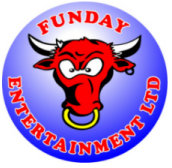 LOCATION:LOCATION:LOCATION:LOCATION:LOCATION:LOCATION:Various LocationsVarious LocationsVarious LocationsVarious LocationsVarious LocationsOPERATION/PROCESS:OPERATION/PROCESS:OPERATION/PROCESS:OPERATION/PROCESS:OPERATION/PROCESS:OPERATION/PROCESS:Setting up and operation of Golf Swing SimulatorSetting up and operation of Golf Swing SimulatorSetting up and operation of Golf Swing SimulatorSetting up and operation of Golf Swing SimulatorSetting up and operation of Golf Swing SimulatorSetting up and operation of Golf Swing SimulatorSetting up and operation of Golf Swing SimulatorHAZARDS IDENTIFIED:HAZARDS IDENTIFIED:HAZARDS IDENTIFIED:HAZARDS IDENTIFIED:HAZARDS IDENTIFIED:HAZARDS IDENTIFIED:Being struck by golf Balls or ClubsUsers throwing golf clubsSlips/ Trips & falls, Electrocution Minor injuriesBeing struck by golf Balls or ClubsUsers throwing golf clubsSlips/ Trips & falls, Electrocution Minor injuriesBeing struck by golf Balls or ClubsUsers throwing golf clubsSlips/ Trips & falls, Electrocution Minor injuriesBeing struck by golf Balls or ClubsUsers throwing golf clubsSlips/ Trips & falls, Electrocution Minor injuriesBeing struck by golf Balls or ClubsUsers throwing golf clubsSlips/ Trips & falls, Electrocution Minor injuriesBeing struck by golf Balls or ClubsUsers throwing golf clubsSlips/ Trips & falls, Electrocution Minor injuriesBeing struck by golf Balls or ClubsUsers throwing golf clubsSlips/ Trips & falls, Electrocution Minor injuriesSECONDARY HAZARDS:SECONDARY HAZARDS:SECONDARY HAZARDS:SECONDARY HAZARDS:SECONDARY HAZARDS:SECONDARY HAZARDS:Other people, Other people, Other people, Other people, Other people, Other people, Other people, EXPOSED PERSONS:EXPOSED PERSONS:EXPOSED PERSONS:EXPOSED PERSONS:EXPOSED PERSONS:EXPOSED PERSONS:Funday staff, participants, members of the public (i.e. other persons in the area)Funday staff, participants, members of the public (i.e. other persons in the area)Funday staff, participants, members of the public (i.e. other persons in the area)Funday staff, participants, members of the public (i.e. other persons in the area)Funday staff, participants, members of the public (i.e. other persons in the area)Funday staff, participants, members of the public (i.e. other persons in the area)Funday staff, participants, members of the public (i.e. other persons in the area)FREQUENCY OF EXPOSURE:FREQUENCY OF EXPOSURE:FREQUENCY OF EXPOSURE:FREQUENCY OF EXPOSURE:FREQUENCY OF EXPOSURE:FREQUENCY OF EXPOSURE:Event datesEvent datesDURATION OF EXPOSURE: As per event hoursDURATION OF EXPOSURE: As per event hoursDURATION OF EXPOSURE: As per event hoursDURATION OF EXPOSURE: As per event hoursDURATION OF EXPOSURE: As per event hoursRISK = LIKELIHOOD X SEVERITYRISK = LIKELIHOOD X SEVERITYRISK = LIKELIHOOD X SEVERITYRISK = LIKELIHOOD X SEVERITYRISK = LIKELIHOOD X SEVERITYRISK = LIKELIHOOD X SEVERITYRISK = LIKELIHOOD X SEVERITYRISK = LIKELIHOOD X SEVERITYRISK = LIKELIHOOD X SEVERITYRISK = LIKELIHOOD X SEVERITYRISK = LIKELIHOOD X SEVERITYRISK = LIKELIHOOD X SEVERITYRISK = LIKELIHOOD X SEVERITYLIKELIHOOD0 = Zero to very low1 = Very unlikely2 = Unlikely3 = Likely4 = Very likely5 = Almost certain3 = Likely4 = Very likely5 = Almost certain3 = Likely4 = Very likely5 = Almost certain3 = Likely4 = Very likely5 = Almost certain3 = Likely4 = Very likely5 = Almost certain3 = Likely4 = Very likely5 = Almost certainSEVERITY0 = No injury or illness1 = First aid injury or illness2 = Minor injury or illnessSEVERITY0 = No injury or illness1 = First aid injury or illness2 = Minor injury or illnessSEVERITY0 = No injury or illness1 = First aid injury or illness2 = Minor injury or illness3 = “ 3 day “ injury or illness4 = Major injury or illness 5 = Fatality, disablement injury, etc3 = “ 3 day “ injury or illness4 = Major injury or illness 5 = Fatality, disablement injury, etc3 = “ 3 day “ injury or illness4 = Major injury or illness 5 = Fatality, disablement injury, etcRisk Values:           		LOW = 1 to 8       MEDIUM = 9 to 16       HIGH = 17 to 25Risk Values:           		LOW = 1 to 8       MEDIUM = 9 to 16       HIGH = 17 to 25Risk Values:           		LOW = 1 to 8       MEDIUM = 9 to 16       HIGH = 17 to 25Risk Values:           		LOW = 1 to 8       MEDIUM = 9 to 16       HIGH = 17 to 25Risk Values:           		LOW = 1 to 8       MEDIUM = 9 to 16       HIGH = 17 to 25Risk Values:           		LOW = 1 to 8       MEDIUM = 9 to 16       HIGH = 17 to 25Risk Values:           		LOW = 1 to 8       MEDIUM = 9 to 16       HIGH = 17 to 25Risk Values:           		LOW = 1 to 8       MEDIUM = 9 to 16       HIGH = 17 to 25Risk Values:           		LOW = 1 to 8       MEDIUM = 9 to 16       HIGH = 17 to 25Risk Values:           		LOW = 1 to 8       MEDIUM = 9 to 16       HIGH = 17 to 25Risk Values:           		LOW = 1 to 8       MEDIUM = 9 to 16       HIGH = 17 to 25Risk Values:           		LOW = 1 to 8       MEDIUM = 9 to 16       HIGH = 17 to 25Risk Values:           		LOW = 1 to 8       MEDIUM = 9 to 16       HIGH = 17 to 25Activity Risk Rating: 		Likelihood 2   X   Severity 2   = Total 4Activity Risk Rating: 		Likelihood 2   X   Severity 2   = Total 4Activity Risk Rating: 		Likelihood 2   X   Severity 2   = Total 4Activity Risk Rating: 		Likelihood 2   X   Severity 2   = Total 4Activity Risk Rating: 		Likelihood 2   X   Severity 2   = Total 4Activity Risk Rating: 		Likelihood 2   X   Severity 2   = Total 4Activity Risk Rating: 		Likelihood 2   X   Severity 2   = Total 4Activity Risk Rating: 		Likelihood 2   X   Severity 2   = Total 4Activity Risk Rating: 		Likelihood 2   X   Severity 2   = Total 4Activity Risk Rating: 		Likelihood 2   X   Severity 2   = Total 4Activity Risk Rating: 		Likelihood 2   X   Severity 2   = Total 4Activity Risk Rating: 		Likelihood 2   X   Severity 2   = Total 4Activity Risk Rating: 		Likelihood 2   X   Severity 2   = Total 4Activity Risk Value:  		LOW                              MEDIUM                             HIGH Activity Risk Value:  		LOW                              MEDIUM                             HIGH Activity Risk Value:  		LOW                              MEDIUM                             HIGH Activity Risk Value:  		LOW                              MEDIUM                             HIGH Activity Risk Value:  		LOW                              MEDIUM                             HIGH Activity Risk Value:  		LOW                              MEDIUM                             HIGH Activity Risk Value:  		LOW                              MEDIUM                             HIGH Activity Risk Value:  		LOW                              MEDIUM                             HIGH Activity Risk Value:  		LOW                              MEDIUM                             HIGH Activity Risk Value:  		LOW                              MEDIUM                             HIGH Activity Risk Value:  		LOW                              MEDIUM                             HIGH Activity Risk Value:  		LOW                              MEDIUM                             HIGH Activity Risk Value:  		LOW                              MEDIUM                             HIGH CONTROL MEASURES Steps to be taken to avoid an accident or incident leading to an injury:CONTROL MEASURES Steps to be taken to avoid an accident or incident leading to an injury:CONTROL MEASURES Steps to be taken to avoid an accident or incident leading to an injury:CONTROL MEASURES Steps to be taken to avoid an accident or incident leading to an injury:CONTROL MEASURES Steps to be taken to avoid an accident or incident leading to an injury:Item to be supervised by a member of Funday Entertainment Staff at all times Soft Foam Golf balls used at all timesAll cables and wires must be taped down, covered or routed outside of walkways / pedestrian routes.All equipment will be tested as and when required in accordance with the regulations including PAT testing of all electrical leads and Equipment.Spectators are not permitted to stand within 5 feet behind the participant and behind the Picket fence whilst the game is in operation.All equipment is to be inspected before being taken to an event or party. Any faults are to be reported immediately to the Funday Director. Any participant throwing golf balls, swinging clubs to high continuously etc must be removed from the Play area as they pose a risk to others. Participants are to stand clear of the current person playingAll Funday staff are to be briefed on the risk assessments for the event procedures.Item to be supervised by a member of Funday Entertainment Staff at all times Soft Foam Golf balls used at all timesAll cables and wires must be taped down, covered or routed outside of walkways / pedestrian routes.All equipment will be tested as and when required in accordance with the regulations including PAT testing of all electrical leads and Equipment.Spectators are not permitted to stand within 5 feet behind the participant and behind the Picket fence whilst the game is in operation.All equipment is to be inspected before being taken to an event or party. Any faults are to be reported immediately to the Funday Director. Any participant throwing golf balls, swinging clubs to high continuously etc must be removed from the Play area as they pose a risk to others. Participants are to stand clear of the current person playingAll Funday staff are to be briefed on the risk assessments for the event procedures.Item to be supervised by a member of Funday Entertainment Staff at all times Soft Foam Golf balls used at all timesAll cables and wires must be taped down, covered or routed outside of walkways / pedestrian routes.All equipment will be tested as and when required in accordance with the regulations including PAT testing of all electrical leads and Equipment.Spectators are not permitted to stand within 5 feet behind the participant and behind the Picket fence whilst the game is in operation.All equipment is to be inspected before being taken to an event or party. Any faults are to be reported immediately to the Funday Director. Any participant throwing golf balls, swinging clubs to high continuously etc must be removed from the Play area as they pose a risk to others. Participants are to stand clear of the current person playingAll Funday staff are to be briefed on the risk assessments for the event procedures.Item to be supervised by a member of Funday Entertainment Staff at all times Soft Foam Golf balls used at all timesAll cables and wires must be taped down, covered or routed outside of walkways / pedestrian routes.All equipment will be tested as and when required in accordance with the regulations including PAT testing of all electrical leads and Equipment.Spectators are not permitted to stand within 5 feet behind the participant and behind the Picket fence whilst the game is in operation.All equipment is to be inspected before being taken to an event or party. Any faults are to be reported immediately to the Funday Director. Any participant throwing golf balls, swinging clubs to high continuously etc must be removed from the Play area as they pose a risk to others. Participants are to stand clear of the current person playingAll Funday staff are to be briefed on the risk assessments for the event procedures.Item to be supervised by a member of Funday Entertainment Staff at all times Soft Foam Golf balls used at all timesAll cables and wires must be taped down, covered or routed outside of walkways / pedestrian routes.All equipment will be tested as and when required in accordance with the regulations including PAT testing of all electrical leads and Equipment.Spectators are not permitted to stand within 5 feet behind the participant and behind the Picket fence whilst the game is in operation.All equipment is to be inspected before being taken to an event or party. Any faults are to be reported immediately to the Funday Director. Any participant throwing golf balls, swinging clubs to high continuously etc must be removed from the Play area as they pose a risk to others. Participants are to stand clear of the current person playingAll Funday staff are to be briefed on the risk assessments for the event procedures.Item to be supervised by a member of Funday Entertainment Staff at all times Soft Foam Golf balls used at all timesAll cables and wires must be taped down, covered or routed outside of walkways / pedestrian routes.All equipment will be tested as and when required in accordance with the regulations including PAT testing of all electrical leads and Equipment.Spectators are not permitted to stand within 5 feet behind the participant and behind the Picket fence whilst the game is in operation.All equipment is to be inspected before being taken to an event or party. Any faults are to be reported immediately to the Funday Director. Any participant throwing golf balls, swinging clubs to high continuously etc must be removed from the Play area as they pose a risk to others. Participants are to stand clear of the current person playingAll Funday staff are to be briefed on the risk assessments for the event procedures.Item to be supervised by a member of Funday Entertainment Staff at all times Soft Foam Golf balls used at all timesAll cables and wires must be taped down, covered or routed outside of walkways / pedestrian routes.All equipment will be tested as and when required in accordance with the regulations including PAT testing of all electrical leads and Equipment.Spectators are not permitted to stand within 5 feet behind the participant and behind the Picket fence whilst the game is in operation.All equipment is to be inspected before being taken to an event or party. Any faults are to be reported immediately to the Funday Director. Any participant throwing golf balls, swinging clubs to high continuously etc must be removed from the Play area as they pose a risk to others. Participants are to stand clear of the current person playingAll Funday staff are to be briefed on the risk assessments for the event procedures.Item to be supervised by a member of Funday Entertainment Staff at all times Soft Foam Golf balls used at all timesAll cables and wires must be taped down, covered or routed outside of walkways / pedestrian routes.All equipment will be tested as and when required in accordance with the regulations including PAT testing of all electrical leads and Equipment.Spectators are not permitted to stand within 5 feet behind the participant and behind the Picket fence whilst the game is in operation.All equipment is to be inspected before being taken to an event or party. Any faults are to be reported immediately to the Funday Director. Any participant throwing golf balls, swinging clubs to high continuously etc must be removed from the Play area as they pose a risk to others. Participants are to stand clear of the current person playingAll Funday staff are to be briefed on the risk assessments for the event procedures.Item to be supervised by a member of Funday Entertainment Staff at all times Soft Foam Golf balls used at all timesAll cables and wires must be taped down, covered or routed outside of walkways / pedestrian routes.All equipment will be tested as and when required in accordance with the regulations including PAT testing of all electrical leads and Equipment.Spectators are not permitted to stand within 5 feet behind the participant and behind the Picket fence whilst the game is in operation.All equipment is to be inspected before being taken to an event or party. Any faults are to be reported immediately to the Funday Director. Any participant throwing golf balls, swinging clubs to high continuously etc must be removed from the Play area as they pose a risk to others. Participants are to stand clear of the current person playingAll Funday staff are to be briefed on the risk assessments for the event procedures.Item to be supervised by a member of Funday Entertainment Staff at all times Soft Foam Golf balls used at all timesAll cables and wires must be taped down, covered or routed outside of walkways / pedestrian routes.All equipment will be tested as and when required in accordance with the regulations including PAT testing of all electrical leads and Equipment.Spectators are not permitted to stand within 5 feet behind the participant and behind the Picket fence whilst the game is in operation.All equipment is to be inspected before being taken to an event or party. Any faults are to be reported immediately to the Funday Director. Any participant throwing golf balls, swinging clubs to high continuously etc must be removed from the Play area as they pose a risk to others. Participants are to stand clear of the current person playingAll Funday staff are to be briefed on the risk assessments for the event procedures.Item to be supervised by a member of Funday Entertainment Staff at all times Soft Foam Golf balls used at all timesAll cables and wires must be taped down, covered or routed outside of walkways / pedestrian routes.All equipment will be tested as and when required in accordance with the regulations including PAT testing of all electrical leads and Equipment.Spectators are not permitted to stand within 5 feet behind the participant and behind the Picket fence whilst the game is in operation.All equipment is to be inspected before being taken to an event or party. Any faults are to be reported immediately to the Funday Director. Any participant throwing golf balls, swinging clubs to high continuously etc must be removed from the Play area as they pose a risk to others. Participants are to stand clear of the current person playingAll Funday staff are to be briefed on the risk assessments for the event procedures.Item to be supervised by a member of Funday Entertainment Staff at all times Soft Foam Golf balls used at all timesAll cables and wires must be taped down, covered or routed outside of walkways / pedestrian routes.All equipment will be tested as and when required in accordance with the regulations including PAT testing of all electrical leads and Equipment.Spectators are not permitted to stand within 5 feet behind the participant and behind the Picket fence whilst the game is in operation.All equipment is to be inspected before being taken to an event or party. Any faults are to be reported immediately to the Funday Director. Any participant throwing golf balls, swinging clubs to high continuously etc must be removed from the Play area as they pose a risk to others. Participants are to stand clear of the current person playingAll Funday staff are to be briefed on the risk assessments for the event procedures.Item to be supervised by a member of Funday Entertainment Staff at all times Soft Foam Golf balls used at all timesAll cables and wires must be taped down, covered or routed outside of walkways / pedestrian routes.All equipment will be tested as and when required in accordance with the regulations including PAT testing of all electrical leads and Equipment.Spectators are not permitted to stand within 5 feet behind the participant and behind the Picket fence whilst the game is in operation.All equipment is to be inspected before being taken to an event or party. Any faults are to be reported immediately to the Funday Director. Any participant throwing golf balls, swinging clubs to high continuously etc must be removed from the Play area as they pose a risk to others. Participants are to stand clear of the current person playingAll Funday staff are to be briefed on the risk assessments for the event procedures.Item to be supervised by a member of Funday Entertainment Staff at all times Soft Foam Golf balls used at all timesAll cables and wires must be taped down, covered or routed outside of walkways / pedestrian routes.All equipment will be tested as and when required in accordance with the regulations including PAT testing of all electrical leads and Equipment.Spectators are not permitted to stand within 5 feet behind the participant and behind the Picket fence whilst the game is in operation.All equipment is to be inspected before being taken to an event or party. Any faults are to be reported immediately to the Funday Director. Any participant throwing golf balls, swinging clubs to high continuously etc must be removed from the Play area as they pose a risk to others. Participants are to stand clear of the current person playingAll Funday staff are to be briefed on the risk assessments for the event procedures.Item to be supervised by a member of Funday Entertainment Staff at all times Soft Foam Golf balls used at all timesAll cables and wires must be taped down, covered or routed outside of walkways / pedestrian routes.All equipment will be tested as and when required in accordance with the regulations including PAT testing of all electrical leads and Equipment.Spectators are not permitted to stand within 5 feet behind the participant and behind the Picket fence whilst the game is in operation.All equipment is to be inspected before being taken to an event or party. Any faults are to be reported immediately to the Funday Director. Any participant throwing golf balls, swinging clubs to high continuously etc must be removed from the Play area as they pose a risk to others. Participants are to stand clear of the current person playingAll Funday staff are to be briefed on the risk assessments for the event procedures.Item to be supervised by a member of Funday Entertainment Staff at all times Soft Foam Golf balls used at all timesAll cables and wires must be taped down, covered or routed outside of walkways / pedestrian routes.All equipment will be tested as and when required in accordance with the regulations including PAT testing of all electrical leads and Equipment.Spectators are not permitted to stand within 5 feet behind the participant and behind the Picket fence whilst the game is in operation.All equipment is to be inspected before being taken to an event or party. Any faults are to be reported immediately to the Funday Director. Any participant throwing golf balls, swinging clubs to high continuously etc must be removed from the Play area as they pose a risk to others. Participants are to stand clear of the current person playingAll Funday staff are to be briefed on the risk assessments for the event procedures.Residual Risk Rating: Likelihood 2    X     Severity 2  = Total 4Residual Risk Rating: Likelihood 2    X     Severity 2  = Total 4Residual Risk Rating: Likelihood 2    X     Severity 2  = Total 4Residual Risk Rating: Likelihood 2    X     Severity 2  = Total 4Residual Risk Rating: Likelihood 2    X     Severity 2  = Total 4Residual Risk Rating: Likelihood 2    X     Severity 2  = Total 4Residual Risk Rating: Likelihood 2    X     Severity 2  = Total 4Residual Risk Rating: Likelihood 2    X     Severity 2  = Total 4Residual Risk Rating: Likelihood 2    X     Severity 2  = Total 4Residual Risk Rating: Likelihood 2    X     Severity 2  = Total 4Residual Risk Rating: Likelihood 2    X     Severity 2  = Total 4Residual Risk Rating: Likelihood 2    X     Severity 2  = Total 4Residual Risk Rating: Likelihood 2    X     Severity 2  = Total 4MONITORING RESULTS:MONITORING RESULTS:The Funday Manager is to ensure the above is adhered to then the risk is acceptable.The Funday Manager is to ensure the above is adhered to then the risk is acceptable.The Funday Manager is to ensure the above is adhered to then the risk is acceptable.The Funday Manager is to ensure the above is adhered to then the risk is acceptable.The Funday Manager is to ensure the above is adhered to then the risk is acceptable.The Funday Manager is to ensure the above is adhered to then the risk is acceptable.The Funday Manager is to ensure the above is adhered to then the risk is acceptable.The Funday Manager is to ensure the above is adhered to then the risk is acceptable.The Funday Manager is to ensure the above is adhered to then the risk is acceptable.The Funday Manager is to ensure the above is adhered to then the risk is acceptable.The Funday Manager is to ensure the above is adhered to then the risk is acceptable.REVIEW DATE:REVIEW DATE:At regular intervals, not to exceed 12 months or when circumstances change.At regular intervals, not to exceed 12 months or when circumstances change.At regular intervals, not to exceed 12 months or when circumstances change.At regular intervals, not to exceed 12 months or when circumstances change.At regular intervals, not to exceed 12 months or when circumstances change.At regular intervals, not to exceed 12 months or when circumstances change.At regular intervals, not to exceed 12 months or when circumstances change.At regular intervals, not to exceed 12 months or when circumstances change.At regular intervals, not to exceed 12 months or when circumstances change.At regular intervals, not to exceed 12 months or when circumstances change.At regular intervals, not to exceed 12 months or when circumstances change.RESIDUAL RISK RATING:  LOWRESIDUAL RISK RATING:  LOWRESIDUAL RISK RATING:  LOWRESIDUAL RISK RATING:  LOWRESIDUAL RISK RATING:  LOWRESIDUAL RISK RATING:  LOWRESIDUAL RISK RATING:  LOWRESIDUAL RISK RATING:  LOWRESIDUAL RISK RATING:  LOWRESIDUAL RISK RATING:  LOWRESIDUAL RISK RATING:  LOWRESIDUAL RISK RATING:  LOWRESIDUAL RISK RATING:  LOWASSESSOR:ASSESSOR:ASSESSOR:ASSESSOR:Andre RaysonAndre RaysonAndre RaysonAndre RaysonPOSITION:Senior Health & Safety AdvisorSenior Health & Safety AdvisorSenior Health & Safety AdvisorSenior Health & Safety Advisor